Оценочный лист  Путеводитель болельщика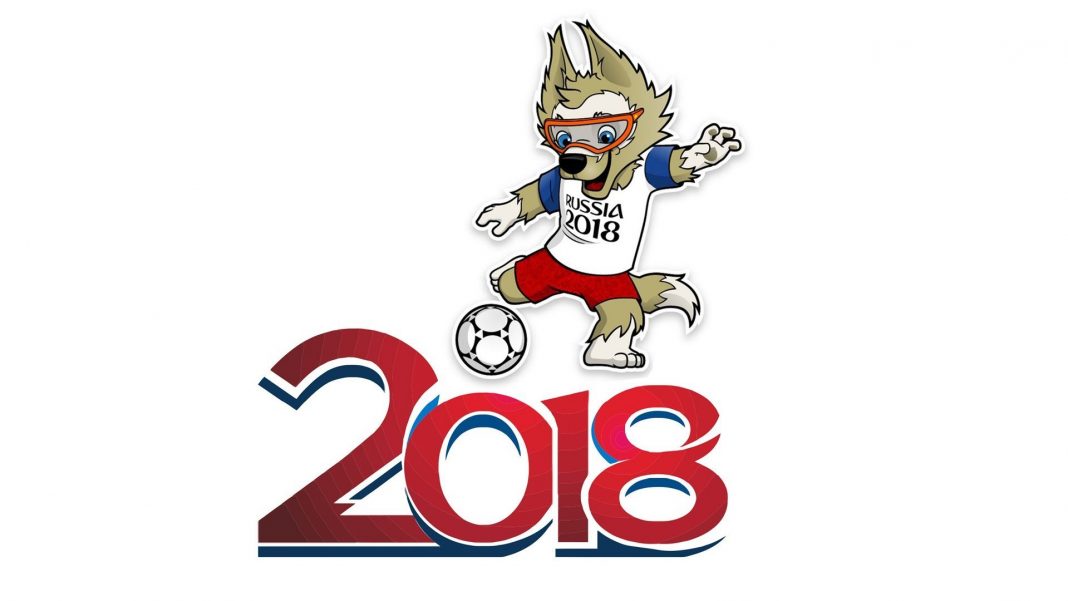  Всё, что нужно знать о городах, билетах и стадионахРаздел 1. Общая информацияТаблица № 1 «Цены  на билеты» на матч Открытия Чемпионата мираТаблица №2 «Цены  на билеты» на матчи в группах  Чемпионата мира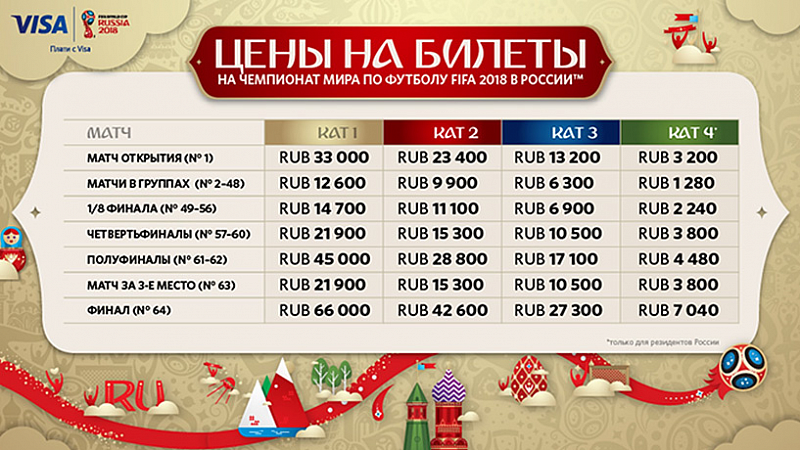 Лист оценивания 1 группаЛист оценивания   2  группаЛист оценивания   3  группыЗона работы с учителем  (1 группа)Раздел 2: Информация о билетах1) Болельщик  купил   2 билета на поезд   по цене  2546 руб.? Сколько рублей заплатил болельщик  за билеты на поезд? Занеси данные в таблицу и реши задачу.2)Болельщик  купил   1 билет 2 категории   на матч Открытия команд Россия - Саудовская Аравия Определи цену билета на футбол по таблице  № 1 в разделе 1Цена билета - 3) Сколько рублей заплатил болельщик за все  билеты?Решение и пояснение4) Найди и отметь на схеме место болельщика на стадионе. Сопоставь сектор арены с категорией билетов (таблица в разделе 1)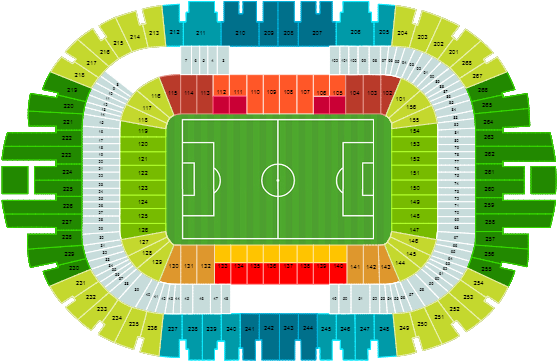 Запиши  результат вычислений  в Лист оцениванияЗона работы с учителем   (2 группа)Раздел 2: Информация о билетах Дополни задачу недостающими данными. Сформулируй вопрос и реши задачу.1)Болельщик  купил   2 билета на поезд  по цене ………..    руб. и  билет на матч Россия – Египет  за …………  рублей.  Сколько? …………………………………………….       Определи цену билета на футбол по таблице №2  в разделе 1Решение и пояснения:2) Найди и отметь «+»  на схеме арены  место болельщика на стадионе. Сопоставь сектор арены с категорией билетов (таблица в разделе 1)3) Запиши  результат вычислений  в Лист оценивания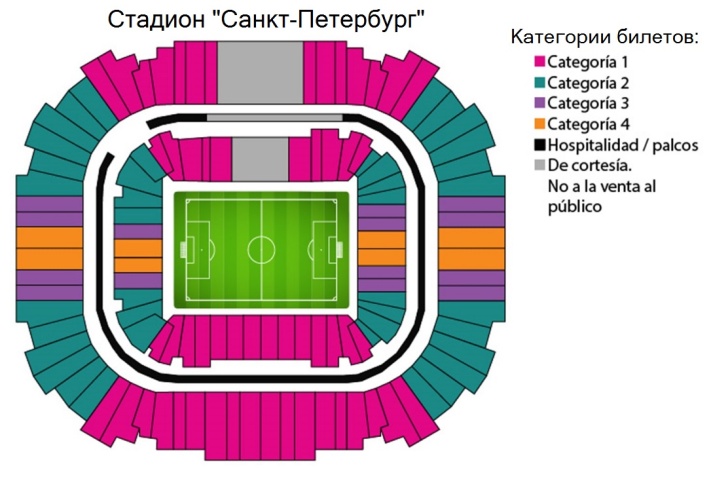 Зона работы с учителем  (3 группа)Раздел 2: Информация о билетах Дополни задачу недостающими данными. Сформулируй вопрос и реши задачу.1)Болельщик  купил   2 билета на поезд  по цене ………..       руб. и  билет на матч Россия – Уругвай  за …………      рублей.  Сколько? …………………………………………….       Определи цену билета на футбол по таблице №2  в разделе 1Решение и пояснение:2) Найди   и отметь «+»  на схеме арены  место болельщика на  стадиона. Сопоставь сектор арены с категорией билетов.  3) Запиши  результат вычислений  в Лист оценивания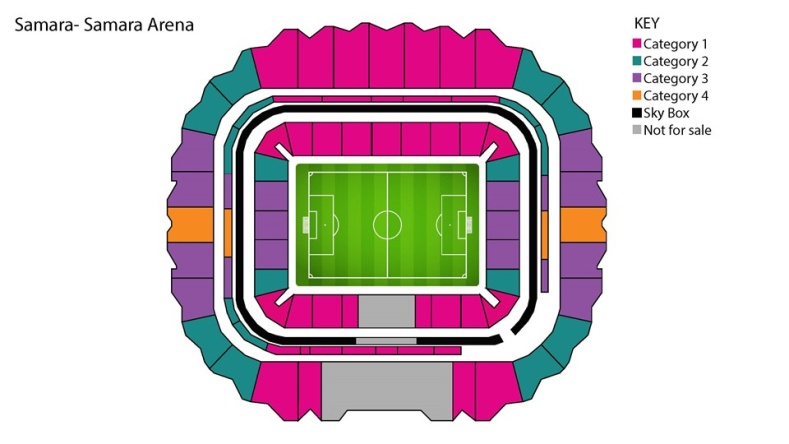 Зона групповой работы         (1группа)Раздел 3: Проживание  в гостиницах Ученик при построении столбчатой диаграммы допустил ошибку. Найдите ошибку и постройте диаграмму правильно.1) В Москве за сутки проживания в гостинице «Русь » болельщику надо заплатить за номер 6000 рублей,   в отеле «Турист» - 3000 рублей,  а в гостинице  «Измайлово» - 4000 руб. 1)Занеси цены номеров  в таблицу. Вычисли  устно высоту столбика в диаграмме и запиши результат в таблицу:Масштаб - 2)Определи  по цене за номер  категорию гостиницы. Чем больше звезд у гостиницы, тем выше уровень комфорта и цена.*       - однозвездочные;**      - двухзвездочные;***     - трехзвездочные;3) Запиши  в Лист оценивания, сколько стоит номер в двухзвездочной  гостинице?Зона групповой работы   (2группа)Раздел 3: Проживание  в гостиницах  Ученик при построении столбчатой диаграммы допустил ошибку. Найдите ошибку и постройте диаграмму правильно.В Санкт – Петербурге  болельщику  надо заплатить за  сутки проживания в  гостинице  «Ладога»  8100 рублей, в  отеле «Турист» - 5400 рублей,  а в гостинице «Суворов» - 3600 руб. 1)Занеси цены номеров  в таблицу. Вычисли высоту столбика в диаграмме (устно) и запиши результат в таблицу:2)Определи  по цене  номера категорию гостиницы. Чем больше звезд у гостиницы, тем выше уровень комфорта и цена.*       - однозвездочные;**      - двухзвездочные;***     - трехзвездочные;3) Запиши  в Лист оценивания, сколько стоит номер в двухзвездочной  гостинице?Зона групповой работы   (3группа)Раздел 3: Проживание  в гостиницах (3группа)Ученик при построении столбчатой диаграммы допустил ошибку. Найдите ошибку и постройте диаграмму правильно.В  Самаре  за сутки проживания в  гостинице  «Турист»  болельщику  надо заплатить за номер - 2500 рублей,  в гостинице «Уют» - 1500 руб.,  а в гостинице «Волга»  - 4500 рублей.1)Занеси цены номеров  в таблицу. Вычисли высоту столбика в диаграмме (устно)  и запиши результат в таблицу:2)Определи  по цене номера категорию гостиниц.Чем больше звезд у гостиницы, тем выше уровень комфорта и цена.*       - однозвездочные;**      - двухзвездочные;***     - трехзвездочные;3) сколько стоит номер   в двухзвездночной гостинице?Дата проведенияНачало матчаКоманды Место проведения14 июня18:00Россия — Саудовская Аравия.Стадион "Лужники", г.Москва19 июня21:00 Россия — Египет.Стадион "Санкт-Петербург"г.Санкт - Петербург25 июня17:00. Уругвай — РоссияСтадион "Самара Арена"г.СамараКатегория Цена билета1 категория - самая престижная, самая дорогая. Это места по центру трибун33000 руб.2 категория - на краях центральных трибун и трибун за воротами23400 руб.3 категория - углы трибун за воротами13200 руб.4 категория  - за воротами3200 руб.Категория Цена билета1 категория - самая престижная, самая дорогая. Это места по центру трибун12600 руб.2 категория - на краях центральных трибун и трибун за воротами9900 руб.3 категория - углы трибун за воротами6300 руб.4 категория  - за воротами1280 руб. Цель  -  Цель  -  Цель  -  Цель  - Задания Критерии оцениванияСамооценкаMax-   3 бал.1 зона – работа с учителемЗадача на нахождение стоимости билетов Задача  решена  верно: - Самостоятельно  - 3 балла - С помощью учителя - 2 баллЗадача   решена с вычислительными ошибками- 1 балловЗадача не решена – 0 баллов2 зона –  практическая деятельность в мини - группахмах – 6 бал.мах – 6 бал.мах – 6 бал.2 зона –  практическая деятельность в мини - группахЗадание к построению диаграммыТаблица заполнена  верно:- Самостоятельно  - 2 балла- Воспользовался помощью группы - 1 баллТаблица не заполнена – 0 баллов2 зона –  практическая деятельность в мини - группахПостроение диаграммыДиаграмма построена  - 2 баллаДиаграмма построена неверно – 0 баллов2 зона –  практическая деятельность в мини - группахМой вклад в работу группыАктивное участие  в работе группы-  2 баллаИногда включался в работу группы –1 балл2 зона –  практическая деятельность в мини - группах   мах  - 5 баллов    мах  - 5 баллов    мах  - 5 баллов 3 зона –  самостоятельная работа Онлайн - тесты разного уровняЗапиши количество правильных ответовРасчет стоимости поездкиРасчет выполнен полностью – 2 баллаРасчет не выполнен – 0 баллаМах -2 баллаТаблица достижений«5» - 16 - 14 баллов     «4» - 13 - 11 баллов «3» - 10 -8 баллов«5» - 16 - 14 баллов     «4» - 13 - 11 баллов «3» - 10 -8 балловВсего балловГород Москва СтоимостьпроживанияСтоимостьпитанияСтоимость билетов на поезд и футбол (2категория)Всего рублейМатчРоссия  - Саудовская Аравия1000 руб.Цель  - Цель  - Цель  - Цель  - Задания Критерии оцениванияСамооценкаMax-   3 бал.1 зона – работа с учителемЗадача на нахождение стоимости билетов Задача  решена  верно- Самостоятельно  - 3 балла- С помощью учителя - 2 баллЗадача   решена с вычислительными ошибками- 1 балловЗадача не решена – 0 баллов2 зона –  практическая деятельность в мини - группахмах – 6 бал.мах – 6 бал.мах – 6 бал.2 зона –  практическая деятельность в мини - группахЗадание к построению диаграммыТаблица заполнена правильно:- Самостоятельно  - 2 балла- Воспользовался помощью группы - 1 баллТаблица не заполнена – 0 баллов2 зона –  практическая деятельность в мини - группахПостроение диаграммыДиаграмма построена  - 2 баллаДиаграмма построена неверно – 0 баллов2 зона –  практическая деятельность в мини - группахМой вклад в работу группыАктивное участие  в работе группы-  2 баллаИногда включался в работу группы –1 балл2 зона –  практическая деятельность в мини - группах   мах  - 5  баллов    мах  - 5  баллов    мах  - 5  баллов 3 зона – самостоятельная работа Онлайн -тесты разного уровняЗапиши количество правильных ответовРасчет стоимости поездкиРасчет выполнен полностью – 2 баллаРасчет не выполнен – 0 баллаМах -2 баллаТаблица достижений«5» - 16 - 14 баллов     «4» - 13 - 11 баллов«3» - 10 -8 баллов«5» - 16 - 14 баллов     «4» - 13 - 11 баллов«3» - 10 -8 балловВсего балловГород Санкт - ПетербургСтоимостьпроживанияСтоимостьпитанияСтоимость билетов на поезд и футболВсего рублейМачтРоссия  - Египет1000руб.Цель  - Цель  - Цель  - Цель  - Задания Критерии оцениванияСамооценкаMax-   3 бал.1 зона – работа с учителемЗадача на нахождение стоимости билетов Задача  решена  верно: - Самостоятельно  - 3 балла - С помощью учителя – 2 баллЗадача   решена с вычислительными ошибками- 1 балловЗадача не решена – 0 баллов2 зона –  практическая деятельность в мини – группахмах – 6 бал.мах – 6 бал.мах – 6 бал.2 зона –  практическая деятельность в мини – группахЗадание к построению диаграммыТаблица заполнена  верно:- Самостоятельно  - 2 балла- Воспользовался помощью группы – 1 баллТаблица не заполнена – 0 баллов2 зона –  практическая деятельность в мини – группахПостроение диаграммыДиаграмма построена  - 2 баллаДиаграмма построена неверно – 0 баллов2 зона –  практическая деятельность в мини – группахМой вклад в работу группыАктивное участие  в работе группы-  2 баллаИногда включался в работу группы –1 балл2 зона –  практическая деятельность в мини – группах   мах  - 5 баллов    мах  - 5 баллов    мах  - 5 баллов 3 зона – самостоятельная работаОнлайн – тесты разного уровняЗапиши количество правильных ответовРасчет стоимости поездкиРасчет выполнен полностью – 2 баллаРасчет не выполнен – 0 баллаМах -2 баллаТаблица достижений«5» - 16 – 14 баллов     «4» - 13 – 11 баллов«3» - 10 -8 баллов«5» - 16 – 14 баллов     «4» - 13 – 11 баллов«3» - 10 -8 балловВсего балловГород СамараСтоимостьпроживанияСтоимостьпитанияСтоимость билетов на поезд и футболВсего рублейМачтРоссия  - Уругвай1000руб.ценаколичествостоимостьЦенаКоличествоСтоимость Билет на футбол Россия – Египет1 билет2 категории??? Билеты на поезд от Перми  до Санкт - Петербурга  и обратно3203 руб.2 билета  ???ЦенаКоличествоСтоимость Билет на футбол Россия – Уругвай1 билет 2 категории?      ?? Билеты на поезд от Перми до Самары  и обратно3460 руб.2 билета  ?      ??Отели и гостиницыЦена номера за сутки (руб.)Высота столбика в диаграмме (см) Категория гостиницы1. Гостиница «Русь»2. Гостиница  «Измайлово»3. Отель «Турист»Отели и гостиницыЦена номера за сутки (руб.)Высота столбика в диаграмме (см) Категория гостиницы1. Гостиница «Ладога»2. Гостиница  «Суворов»3. Отель «Турист»Отели и гостиницыЦена номера за сутки (руб.)Высота столбика в диаграмме (см)Категория гостиницы1. Гостиница «Уют»2. Гостиница  «Волга»3. Отель «Турист»